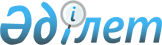 "Мемлекеттiк мекемелердiң және бюджеттiк бағдарламалар әкiмшiлерiнiң бюджеттiк есептiлiктi жасау мен ұсынудың ережесiн бекiту туралы" Қазақстан Республикасы Қаржы министрiнiң 2009 жылғы 27 ақпандағы № 89 бұйрығына өзгерістер мен толықтырулар енгізу туралы
					
			Күшін жойған
			
			
		
					Қазақстан Республикасы Қаржы министрінің 2011 жылғы 29 шілдедегі № 387 Бұйрығы. Қазақстан Республикасы Әділет министрлігінде 2011 жылы 15 тамызда № 7131 болып енгізілді. Күші жойылды - Қазақстан Республикасы Қаржы министрінің 2014 жылғы 31 шілдедегі № 324 бұйрығымен      Ескерту. Күші жойылды - ҚР Қаржы министрінің 31.07.2014 № 324 бұйрығымен (алғашқы ресми жариялаған күнінен бастап он күнтізбелік күн өткеннен кейін қолданысқа енгізіледі).      Қолданушылардың назарына!

      Осы бұйрықтың қолданысқа енгізілу тәртібін 3 т. қараңыз.      БҰЙЫРАМЫН:



      1. «Мемлекеттік мекемелер мен бюджеттік бағдарламалар әкімшілерінің есептілікті жасау мен ұсынудың ережесін бекіту туралы» Қазақстан Республикасы Қаржы министрінің 2009 жылғы 27 ақпандағы № 89 (Нормативтік құқықтық актілерді мемлекеттік тіркеу тізіліміне № 5612 тіркелген, Қазақстан Республикасы орталық атқарушы және ізге де мемлекеттік органдарының нормативтік құқықтық актілері Бюллетені, № 5, 2009 жыл, 344-бап) бұйрығымен енгізілген өзгерістері және толықтыруларымен мынандай өзгерістер мен толықтырулар енгізілсін:



      аталған бұйрықпен бекітілген Мемлекеттік мекемелер мен бюджеттік бағдарламалар әкімшілерінің есептілікті жасау мен ұсынудың ережесінде:



      7-тармақтың екінші абзацы алып тасталсын;



      8-тармақ мынадай редакцияда жазылсын:



      «8. Жылдық бюджеттік есептілік есептіліктен кейінгі жылғы 1 қаңтардағы жағдай бойынша 1 қаңтардан бастап 31 желтоқсанға дейінгі күнтізбелік кезеңге жасалады.



      Тоқсандық есептілік ағымдағы қаржылық жылғы 1 шілдедегі және 1 қазандағы жағдай бойынша жасалады.



      Айлық бюджеттік есептілік есептіліктен кейінгі айдың 1-не жасалады.»;



      9-тармақта:



      бірінші және екінші абзацтар мынадай редакцияда жазылсын:



      «Бюджеттік есептілікті ұсыну мерзімін бюджеттік бағдарламалар әкімшілері үшін бюджетті атқару жөніндегі орталық уәкілетті орган, жергілікті бюджеттік бағдарламалардың әкімшілері үшін - бюджетті атқару жөніндегі жергілікті уәкілетті органдар белгілейді. Мемлекеттік мекемелер бюджеттік есептілікті бюджеттік бағдарламалар әкімшілері белгілеген және олар бюджеттік есептілікті ұсынған күнге дейін мемлекеттік мекемелердің назарына жеткізген мерзімде ұсынады.



      Бюджеттік есептілік электронды түрде және қағаз тасығышта атауы бар және беттері нөмірленген тігілген кітап түрінде ұсынылады.»;



      бесінші және алтыншы абзацтар мынадай редакцияда жазылсын:



      «Бюджеттік есептілікті ұсыну күні почта кәсіпорнының мөртабанында белгіленген күн болып табылатын, басқа елді мекендерде тұрған мемлекеттік мекемелерді қоспағанда мемлекеттік мекеме үшін есептілікті ұсыну күні оны тиістілігі бойынша нақты берген күн есептеледі, бірақ бюджеттік есептілікті ұсыну күнінен дейін бес күнтізбелік күннен кешіктірілмеуі керек.



      Есептілікті ұсыну үшін белгіленген мерзім демалыс (жұмыс істемейтін) күнімен сәйкес келген жағдайда бюджеттік есептілік одан кейінгі бірінші жұмыс күні ұсынылады.»;



      11-тармақ мынадай редакцияда жазылсын:



      «11. Бюджеттік есептілікті жасаған кезде Қазақстан Республикасының Бюджеттік кодексін және осы Ережеде жазылған бюджеттік есептілік нысандарын толтыру тәртібін басшылыққа алу қажет.»;



      2-бөлімнің атауы мынадай редакцияда жазылсын: «2. Жылдық, тоқсандық және айлық бюджеттік есептіліктің көлемі»;



      12-тармақта:



      бірінші абзац мынадай редакцияда жазылсын:



      «Мемлекеттік мекемелер мен бюджеттік бағдарламалардың әкімшілері ұсынатын жылдық, тоқсандық және айлық бюджеттік есептіліктің көлеміне (осы Ережеге 1-қосымша) мынандай нысандар енгізіледі:»;



      екінші абзац алып тасталсын;



      үшінші және төртінші абзацтар мынадай редакцияда жазылсын:



      «қаржыландыру жоспарын орындау туралы есеп - № 2-б-нысан (осы Ережеге 4-қосымша);



      тауарларды (жұмыстарды, қызметтерді) сатудан түскен түсімдер мен ақшаны жұмсау жоспарын орындау туралы есеп - № 4-б-нысан (осы Ережеге 5-қосымша);»;



      тоғызыншы және оныншы абзацтар мынадай редакцияда жазылсын:



      «ұзақ мерзімді активтердің қозғалысы туралы есеп - № 5-б-нысан (осы Ережеге 10-қосымша);



      қорлардың қозғалысы туралы есеп - № 6-нысан (осы Ережеге 11-қосымша);»;



      он бесінші абзац алып тасталсын;



      он сегізінші, он тоғызыншы, жиырмасыншы және жиырма бірінші абзацтар алып тасталсын;



      13-тармақ мынадай редакцияда жазылсын:



      «13. Жылдық және тоқсандық есептерге міндетті түрде есепті кезеңде міндеттемелер мен төлемдер бойынша жеке қаржыландыру жоспарының, бюджеттік бағдарламаларды қаржыландыру жоспарының, тауарларды (жұмыстарды, қызметтерді) сатудан түскен түсімдер және ақшаны жұмсау жоспарының, сонымен қатар демеушілік және қайырымдылық көмектен түскен түсімдер мен қаражатты жұмсау жөніндегі міндеттемелерін орындауға әсер ететін негізгі факторлар, төленген міндеттемелердің нақтылардан ауытқу себептерін және бағдарламалар (кіші бағдарламалар) және шығыстардың экономикалық сыныптамасының ерекшеліктері бөлігінде жеке қаржыландыру жоспары міндеттемелерінің орындалмау себептері айтыла отырып, міндетті түрде қоса беріледі.



      Қазақстан Республикасы Үкіметінің және жергілікті атқарушы органдар резервінің қаражатын алған, бөлінетін бағдарламалардың мемлекеттік мекемелері алынған және пайдаланылған қаражат бойынша деректерді, ал пайдаланылмаған қаражат қалдығы болған жағдайда – оларды пайдаланбаудың немесе ішінара пайдалану себептерін көрсетулері тиіс.



      Жылдық және тоқсандық есептер туралы ақпарат қысқаша жазылуы және мына: жалпы ережелер, қаржыландыру жоспары бойынша қабылданған міндеттемелерді орындау және кассалық және нақты орындауға әсер еткен себептер бөлімдер бойынша түсіндірмелерді; бюджеттік есептіліктің құрамына енгізілген бюджеттік есептіліктің басқа нысандары бойынша түсіндірмелерді; бағдарламаларға (кіші бағдарламаларға) бөлгендегі есепті кезеңде қабылданған деректерді қамтуы тиіс.»;



      14-тармақ мынадай редакцияда жазылсын:



      «14. Жылдық және тоқсандық есептерге оларға ақпараттарымен бірге мемлекеттік мекеменің басшысы, бас бухгалтер немесе бөлімшені басқаратын, мемлекеттік мекемеде бухгалтерлік есепке алуды жүргізуді қамтамасыз ететін адам қол қояды.



      Бюджеттік бағдарламалар әкімшісінің жиынтық бюджеттік есептілігіне бірінші қол қою құқығына осы органның басшысы немесе оны ауыстыратын адам, екінші қол қоюға – бас бухгалтер ие.



      Ұсынылатын бюджеттік есептіліктің барлық нысандарында басшы мен бас бухгалтердің қолдарының жанында міндетті түрде қолдардың ашып жазылуы (тегі мен аты-жөні) болуы тиіс.



      Бұдан басқа, бюджеттік есептілікке бірінші және екінші қол қою құқығы туралы бұйрықтың көшірмесі қоса беріледі.»;



      16-тармақ мынадай редакцияда жазылсын:



      «16. Нысаналы трансферттер алатын облыстардың, Астана және Алматы қалаларының жергілікті атқарушы органдары № 2-б «Қаржыландыру жоспарын орындау туралы есеп» нысаны бойынша алынған қаражат туралы бюджеттік есептілікті және оған ақпаратты жасайды және нысаналы трансферттер алынған республикалық бюджеттік бағдарламалар әкімшілеріне ұсынады.»;



      18-тармақ мынадай редакцияда жазылсын:



      «18. Республикалық бюджет есебінен ұсталатын, бірақ тиісті мақсаттарға арналған жергілікті бюджеттерден міндеттемелерді қабылдауға арналған жоспарлы жұмсалымдардың сомасын алатын мемлекеттік мекеме (ішкі істер органдары) № 2-б-нысаны бойынша Қаржыландыру жоспарын орындау туралы есепті бюджетті атқару жөніндегі тиісті жергілікті уәкілетті органға, ал бюджеттік есептілікті нысандардың толық көлемінде жоғары тұрған органға ұсынады.»;



      19-тармақ алып тасталсын;



      мынадай мазмұндағы 20-1-тармақпен толықтырылсын:



      «20-1. Республикалық бюджет есебінен ұсталатын мемлекеттік мекемелер бюджеттік бағдарламалардың әкімшілері белгілеген мерзімде бухгалтерлік есептілікті толық көлеміндегі нысандарда үш данада тиісті аумақтық қазынашылық органдарына ұсынады. Аумақтық қазынашылық органның жауапты орындаушысы ұсынылған есептіліктің 4-20 «Шығыстар бойынша жиынтық есеп» нысандарының көрсеткіштеріне және ақылы қызметтердің, демеушілік және қайырымдылық көмек және ақшаны уақытша орналастыру ҚБШ-дағы қалдықтармен сәйкестігін және есептілік нысандарының арасындағы келісілгендігін тексереді. Бұрыштама және мөртабан қойылған есептіліктің екі данасы мемлекеттік мекемелерге қайтарылады, оның біреуі республикалық бюджеттік бағдарламалардың әкімшісіне жолданады. Алшақтық анықталған кезде есеп мемлекеттік мекемеге аумақтық қазынашылық бөлімшесі басшысының не ол уәкілеттік берген адамның қолы қойылған жазбаша негіздемемен бірге қайтарылады.»;



      3-бөлімнің атауы «3. Ағымдағы бухгалтерлік есеп шоттарын жабу тәртібі» алып тасталсын;



      23 және 24-тармақтар алып тасталсын;



      26-тармақ мынадай редакцияда жазылсын:



      «26. Мемлекеттiк мекеменiң тауарларды (жұмыстарды, көрсетiлетiн қызметтi) өткiзуiнен түсетiн өз билiгiнде қалатын ақша түсiмдерi мен шығыстарының бекiтiлген жоспарының қолданысы ағымдағы қаржы жылының 31 желтоқсанында тоқтатылады.»;



      27, 28, 29, 30, 31, 32, 33, 34, 35-тармақтар алып тасталсын;



      4-бөлімнің «4. Жылдық, тоқсандық бюджеттік есептіліктің нысандарын толтыру тәртібі» атауы мынадай редакцияда жазылсын:



      «4. Жылдық, тоқсандық және айлық бюджеттік есептіліктің нысандарын толтыру тәртібі»;



      36, 37, 38, 39, 40, 41, 42, 43, 44, 45, 46, 47, 48, 49, 50, 51, 52, 53, 54, 55-тармақтар алып тасталсын;



      56-тармақта:



      бірінші абзац мынадай редакцияда жазылсын:



      «№ 2-б-нысан бойынша Қаржыландыру жоспарының орындалуы туралы есеп ашық түрде шығыстардың экономикалық сыныптамасының ерекшелiктерi бойынша мемлекеттiк мекеменiң және бюджеттiк бағдарламалар әкiмшiсiнiң шығыстарын көруге мүмкiндiк бередi. Бюджеттік есептiлiк Қазақстан Республикасының Бiрыңғай бюджеттiк сыныптамасының әрбiр функционалдық тобы, мемлекеттік мекемесi, бағдарламасы, кiшi бағдарламасы бойынша жасалады.»;



      тоғызыншы абзац мынадай редакцияда жазылсын:



      «№ 2-б-нысаны тоқсандық және жылдық бюджеттік есептілік болып табылады.»;



      57-тармақта:



      бірінші және екінші абзацтар мынадай редакцияда жазылсын:



      «№ 4-б-нысан бойынша Тауарларды (жұмыстарды, көрсетiлетiн қызметтi) өткiзуден түскен ақша түсiмдерi мен шығыстары жоспарларының орындалуы туралы есепті олардың билiгiнде қалатын тауарларды (жұмыстарды, көрсетiлетiн қызметтi) өткiзуден түсетiн ақша түсiмдерi бар мемлекеттiк мекемелер жасайды және ұсынады.



      4-б-нысанда тауарларды (жұмыстарды, көрсетiлетiн қызметтi) өткiзуден түскен ақша түсiмдерiнiң бiр түрi болған кезде оның билiгiнде қалатын тауарларды (жұмыстарды, көрсетiлетiн қызметтi) өткiзуден түскен ақшаның түсiмдерi, нақты және кассалық шығыстары көрсетiледi.»;



      төртінші абзац мынадай редакцияда жазылсын:



      «Кассалық шығыстар» 7-бағаны бойынша 010 және 170-жолдары бойынша есепті кезеңнің басында және соңында тауарларды (жұмыстарды, көрсетілетін қызметті) өткізуден алынатын қаражаттар қалдықтарының сомасы көрсетіледі. Есепті кезеңнің 010-жолы өткен жылға арналған № 4-б-нысан есебінің 170-жолына сәйкес келуі тиіс.»;



      оныншы абзац мынадай редакцияда жазылсын:



      «№ 4-б-нысаны тоқсандық және жылдық бюджеттік есептілік болып табылады.»;



      58-тармақтын екінші абзацы мынадай редакцияда жазылсын:



      «№ 4-жиынтық-нысан бойынша тауарларды (жұмыстарды, көрсетiлетiн қызметтi) өткiзуден түсетiн ақша түсiмдерi мен шығыстары жоспарларының орындалуы туралы есептi жиынтық түрде № 4-б-нысан бойынша Тауарларды (жұмыстарды, көрсетiлетiн қызметтi) өткiзуден түсетiн ақша түсiмдерi мен шығыстары жоспарларының орындалуы туралы есепте көрсетiлген деректердiң негiзiнде бюджеттiк бағдарламалардың әкiмшiлерi жасайды.»;



      59-тармақта:



      екінші абзац мынадай редакцияда жазылсын:



      «3-бағанда 010-жол бойынша өткен жылғы № 4-д есебінің 170-жолына сәйкес келуі тиіс жыл басындағы қаражат қалдығы көрсетіледі.»;



      төртінші абзац мынадай редакцияда жазылсын:



      «040-жол бойынша 010 және 020-жолдардың қосындысы көрсетіледі.»;



      сегізінші абзац мынадай редакцияда жазылсын:



      «3-бағанда 170-жол бойынша барлығы есепті кезеңнің аяғындағы қаражат қалдығы көрсетіледі.»;



      61-тармақта:



      екінші абзац мынадай редакцияда жазылсын:



      «010, 170-жолдар бойынша (1050 «Шетелдік валютадағы шот» қосалқы шотындағы қалдықтар) жылдың басындағы және есепті кезеңнің аяғындағы шетел валютасындағы қаражаттың қалдықтары көрсетіледі. Есепті жылдың басындағы қалдықтар (010-жол) өткен жыл үшін жылдың аяғындағы есептің қалдықтарына (170-жол) теңдес болады.»;



      алтыншы абзац мынадай редакцияда жазылсын:



      «040-жол бойынша - 010, 020, 021, 030.»;



      62-тармақта:



      бірінші абзац мынадай редакцияда жазылсын:



      «№ 5-б-нысан бойынша Ұзақ мерзімді активтердің қозғалысы туралы есепте, «Ұзақ мерзімді активтердің болуы» бірінші бөлімінде бастапқы құны бойынша 2300, 2400, 2600, 2700, 2800-кіші бөлімдері бойынша шоттар/қосалқы шоттары бойынша активтердің бар болуы көрсетіледі.»;



      үшінші, төртінші, бесінші, алтыншы, жетінші, сегізінші, тоғызыншы, оныншы, он бірінші, он екінші, он үшінші, он төртінші және он бесінші абзацтар мынадай редакцияда жазылсын:



      «4-бағанында «Түскенi» есепті кезеңде түскен ұзақ мерзімді активтердің сомасы көрсетіледі.



      5-бағанда «Шыққаны» есепті кезеңде шыққан ұзақ мерзімді активтердің сомасы көрсетіледі.



      6-бағанда есепті кезеңнің аяғындағы ұзақ мерзімді активтер сомасының қалдығы көрсетіледі.



      № 5-б-нысанының екінші бөлімінде ұзақ мерзімді активтердің қозғалысы көрсетіледі.



      160-жол бойынша 161, 162, 163, 164, 165, 166, 167, 168-жолдар бойынша ұзақ мерзімді активтерді ұлғайту көздерін бөле отырып ұзақ мерзімді активтердің барлығы көрсетіледі.



      168-жол бойынша 161, 162, 163, 164, 165, 166, 167-жолдарында санамалан баған өзге ұзақ мерзімді активтердің түсімдері қорынан ұзақ мерзімді активтерге аудару көрсетіледі.



      170-жол бойынша 171, 172, 173, 174, 175, 176, 177-жолдар бойынша бөле отырып ұзақ мерзімді активтердің кетуі көрсетіледі, осыған байланысты ұзақ мерзімді активтердің кеткені.



      171-жол бойынша мемлекеттік мекеме есебінен есептен шығарылған ұзақ мерзімді активтердің жетіспеушілік сомасы көрсетіледі.



      172-жол бойынша айыпты адамдардың есебінен есептен шығарылған ұзақ мерзімді активтердің жетіспеушілік сомасы көрсетіледі.



      173-жол бойынша өз жүйесінің мемлекеттік мекемелеріне өтеусіз берілген активтердің сомасы көрсетіледі.



      174-жол бойынша басқа ұйымдарға өтеусіз берілген активтердің сомасы көрсетіледі.



      175-жол бойынша ескiруi және тозуы бойынша есептен шыққан, сондай-ақ артық және керек емес мүлiктi сату тiзiмiнен шыққан активтер сомасы көрсетiледi.



      3, 5, 6, 7, 8-бағанда 176-жол бойынша - қорға аудару есебінен есепті кезеңде ұзақ мерзімді активтердің кетуі.»;



      он алтыншы абзац алып тасталсын;



      он жетінші және он сегізінші абзацтар мынадай редакцияда жазылсын:



      «177-жол бойынша 171, 172, 173, 174, 175, 176-жолдарда санамалан баған есептен шығарылған ұзақ мерзімді активтер сомасы көрсетіледі.



      № 5-б-нысаны тоқсандық және жылдық бюджеттік есептілік болып табылады.»;



      63-тармақта:



      бірінші және екінші абзацтар мынадай редакцияда жазылсын:



      «№ 6-нысан бойынша қорлардың қозғалысы туралы есепте мемлекеттік мекемелерге тиесілі қорлардың бар болуы және қорлардың қозғалысы бастапқы құны бойынша көрсетіледі.



      «Қорлардың бар болуы» бірінші бөлімінде жылдың басындағы және соңындағы қорлар қалдықтарының құны, сондай-ақ есепті жылда мемлекеттік мекеменің мұқтаждықтарына және күрделі жөндеуге жұмсалған қорлар құны көрсетіледі.»;



      төртінші, бесінші, алтыншы, жетінші және сегізінші абзацтар мынадай редакцияда жазылсын:



      «4-бағанда - жылдың соңындағы қорлар қалдығы.



      5-бағанда - есепті жылғы қорларды жұмсау.



      «Қорлардың қозғалысы» екінші бөлімде қорлардың қозғалысы көрсетіледі.



      150-жол бойынша 151, 152, 153, 154, 155, 156, 157, 158, 159, 160, 161, 162, 170-жолдары бойынша қолардың түсу көздерін көрсете отырып есепті жылдағы қорлар түсімдерінің жалпы сомасы көрсетіледі.



      Есепті жылы кеткен қорлардың жалпы сомасы олардың есебінен қорлардың кетуі болған 181, 191, 192, 200, 210, 220, 230, 240-жолдар бойынша бөле отырып есепті кезеңдегі қорлар түсімінің жалпы сомасы көрсетіледі.»;



      64-тармақтың екінші абзацы мынадай редакцияда жазылсын:



      «Қазақстан Республикасының Сыртқы істер министрлігі жасаған іс-шараларға сәйкес өкілдік шығындарға қаражат алған республикалық бюджеттік бағдарламалар әкімшілері жиынтық түрде № 7-нысан бойынша Өкілдік шығындарға бөлінген қаражатты пайдалану туралы есепті Қазақстан Республикасының Сыртқы істер министрлігіне ұсынады, ол Қазақстан Республикасының Сыртқы істер министрлігіне өкілдік шығындарға бөлінген қаражатты пайдалану туралы есепті № 7-жиынтық-нысан бойынша жылдық бюджеттік есептілік құрамында бюджетті атқару жөніндегі орталық уәкілетті органға ұсынады.»;



      68-тармақ алып тасталсын;



      69-тармақ мынадай редакцияда жазылсын:



      «№ 11-нысанындағы есептің деректерінің негізінде № 2-б-нысаны мемлекеттік мекемелердің қаржыландыру жоспарын орындау туралы есебінің 6-бағаны толтырылады.»;



      70-тармақта:



      екінші абзац мынадай редакцияда жазылсын:



      «010, 170-жолдар бойынша жылдың басындағы және есепті кезеңнің аяғындағы қалдықтар көрсетіледі.»;



      төртінші абзац мынадай редакцияда жазылсын:



      «040-жол бойынша 010, 020-жолдарының қосындысы көрсетіледі.»



      71, 72, 73, 74-тармақтар алып тасталсын;



      77-тармақта:



      үшінші, төртінші және бесінші абзацтар мынадай редакцияда жазылсын:



      «Бюджеттік бағдарламалар әкімшілері» деректемесі - Қазақстан Республикасының Бірыңғай бюджеттік сыныптамасы шығыстарының сыныптамасына сәйкес бюджеттік бағдарламалар әкімшісінің атауы және коды көрсетіледі;



      «Мемлекеттік мекеме» деректемесі - Республикалық және жергілікті бюджеттерден қаржыландырылатын мемлекеттік мекемелер анықтамалығына сәйкес мемлекеттік мекеменің атауы мен оның коды көрсетіледі.



      «Мерзімділік» деректемес - бюджеттік есептілікті тапсыру кезеңі көрсетіледі.»;



      мынадай мазмұндағы абзацпен толықтырылсын:



      «Өлшем бiрлiгi» деректемесі - мемлекеттiк мекемелердің есептерiнде теңге, бюджеттік бағдарламалар әкімшілерінің жиынтық есептерінде мың теңге.»;



      79-тармақтың оныншы абзацы мынадай редакцияда жазылсын:



      «12-бағанда талап қою мерзімі аяқталған кредиторлық берешек сомасы көрсетіледі. Аталған берешек ұзақ мерзімді активтерді, қорларды, бағалы қағаздар мен ақша қаражаты, дебиторлық және кредиторлық берешектерді, мемлекеттік мекеме теңгерімінің басқа баптарын түгендеуді жүзеге асыруды және бюджеттік атқару жөніндегі орталық уәкілетті орган белгілеген тәртіпте түгендей актісін жасағаннан кейін кредиторлық берешек туралы есепке енгізіледі. 11 және 12-бағандарда көрсетілген кредиторлық берешек сомасы 7, 8, 9, 10-бағандар бойынша көрсетілетін кредиторлық берешектің сомасына кіреді.»;



      82-тармақтың он екінші абзацы мынадай редакцияда жазылсын:



      «14-бағанда талап мерзімі аяқталған дебиторлық берешек сомасы көрсетіледі. Аталған берешек ұзақ мерзімді активтерді, қорларды, бағалы қағаздар мен ақша қаражаты, дебиторлық және кредиторлық берешектерді, мемлекеттік мекеме теңгерімінің басқа баптарын түгендеуді жүзеге асыруды және бюджеттік атқару жөніндегі орталық уәкілетті орган белгілеген тәртіпте түгендей актісін жасағаннан кейін дебиторлық берешек туралы есепке енгізіледі. 14-бағанда көрсетілген дебиторлық берешек сомасы 7, 10, 11, 12, 13-бағандар бойынша көрсетілетін дебиторлық берешектің сомасына кіреді.»;



      85-тармақтың алтыншы абзацы мынадай редакцияда жазылсын:



      «Бюджеттік бағдарламалар әкімшілері бухгалтерлік теңгерімдердің деректерімен нақтыланған кредиторлық/дебиторлық берешек туралы есеп 1 шілдедегі, 1 қазандағы жағдай бойынша бюджетті атқару жөніндегі уәкілетті органға есепті кезеңнен кейінгі айдың 10 күнінен кешіктірмей, кезекті қаржылық жылғы 1 қаңтардағы жағдай бойынша (есепті қаржылық жылда) – есепті қаржылық жылдан кейінгі екінші айдың 12 күніне дейін бюджеттік есептілікті ұсыну кестесіне сәйкес ұсынады.»;



      89-тармақтың бірінші абзацы мынадай редакцияда жазылсын:



      «Бюджеттi жоспарлау жөнiндегi орталық уәкiлеттi орган бекiткен Қазақстан Республикасының Бiрыңғай бюджеттiк сыныптамасы шығыстарының функционалдық немесе экономикалық сыныптамасының кодтары өзгерген жағдайда, есепте кредиторлық және дебиторлық берешек Қазақстан Республикасы Бiрыңғай бюджеттiк сыныптамасының шығыстары кодтарының өту кестесiне сәйкес шығыстардың жаңа кодтары бойынша көрсетiледi.»;



      аталған Ережеге 3 және 16-қосымшалар алып тасталсын;



      аталған Ережеге 1, 2, 4, 5, 7, 9, 10, 11, 18, 23 -қосымшалар жаңа редакцияда, осы бұйрықтың 1, 2, 3, 4, 5, 6, 7, 8, 9, 10-қосымшаларына сәйкес жазылсын.



      2. Қазақстан Республикасы Қаржы министрлігінің Бухгалтерлік есеп және қаржылық есептілік, аудиторлық қызмет әдіснамасы департаменті (А.О.Төлеуов) осы бұйрықтың Қазақстан Республикасының Әділет министрлігінде мемлекеттік тіркелуін және оның заңнамада белгіленген тәртіппен бұқаралық ақпарат құралдарында ресми жариялануын қамтамасыз етсін.



      3. Осы бұйрық, жарияланған күннен бастап қолданысқа енгізілетін осы бұйрықтың 1-тармағының қырық бесінші абзацын қоспағанда, 2013 жылғы 1 қаңтардан бастап қолданысқа енгізіледі.      Министр                                         Б. Жәмішев

Қазақстан Республикасы   

Қаржы министрінің     

2011 жылғы 29 шілдедегі  

№ 387 бұйрығына      

1-қосымша          Мемлекеттiк мекемелердiң және 

бюджеттiк бағдарламалар    

әкiмшiлерiнiң бюджеттiк    

есептiлiктi жасау мен ұсынудың

ережесiне 1-қосымша      

Мемлекеттiк мекемелердiң және бюджеттiк бағдарламалар  әкiмшiлерiнiң жылдық, тоқсандық және айлық бюджеттiк есептiлiк нысандарының тізбесі

Қазақстан Республикасы   

Қаржы министрінің     

2011 жылғы 29 шілдедегі  

№ 387 бұйрығына      

2-қосымша         Мемлекеттiк мекемелердiң және

бюджеттiк бағдарламалар  

әкiмшiлерiнiң бюджеттiк  

есептiлiктi жасау мен ұсынудың

ережесiне 2-қосымша      

Мемлекеттiк мекемелердiң және бюджеттiк бағдарламалар  әкiмшiлерiнiң жылдық және тоқсандық есептерінің нысандары бойынша негізгі көрсеткіштерді келісу сызбасы

Қазақстан Республикасы   

Қаржы министрінің     

2011 жылғы 29 шілдедегі  

№ 387 бұйрығына     

3-қосымша         Мемлекеттiк мекемелердiң және

бюджеттiк бағдарламалар   

әкiмшiлерiнiң бюджеттiк   

есептiлiктi жасау мен ұсынудың

ережесiне 4-қосымша     

Қаржыландыру жоспарын орындау туралы есеп№ 2-б нысаныФункционалдық топ _________________________

Бюджеттік бағдарламалар әкімшісі __________ҚҰБС бойынша

Бюджеттік бағдарлама __________________________________

Кіші бағдарлама _______________________________________

Мемлекеттік мекеме ________________________ҚҰБС бойынша

                __________________________ға

кезеңділігі: жылдық, тоқсандық ________________________

Өлшем бірлігі _________________________________________Басшы ____________________ __________________

            (қолы)             (Аты-жөнi)

Бас бухгалтер_____________ __________________

                (қолы)         (Аты-жөнi)____ж. «____»___________

Қазақстан Республикасы  

Қаржы министрінің     

2011 жылғы 29 шілдедегі 

№ 387 бұйрығына     

4-қосымша        Мемлекеттiк мекемелердiң  

және бюджеттiк бағдарламалар

әкiмшiлерiнiң бюджеттiк   

есептiлiктi жасау мен ұсынудың

ережесiне 5-қосымша     

Тауарларды (жұмыстарды, көрсетiлетiн қызметтi) өткiзуiнен түскен ақша түсiмдерi мен шығыстары жоспарларының орындалуы туралы есеп                                                     № 4-б нысанФункционалдық топ _____________________________________

Бюджеттік бағдарламалар әкімшісі__________ ҚҰБС бойынша

Бюджеттік бағдарлама ___________________________________

Кіші бағдарлама ________________________________________

Мемлекеттік мекеме_________________________ ҚҰБС бойынша              ______________________________ ға

Кезеңділігі: жылдық, тоқсандық _________________________

Өлшем бірлігі __________________________________________

Ақылы қызмет түрі ______________________________________Басшы ________________ _________________

          (қолы)          (Аты-жөнi)

Бас бухгалтер__________ ________________

               (қолы)     (Аты-жөнi)____ж. «____»___________

Қазақстан Республикасы   

Қаржы министрінің     

2011 жылғы 29 шілдедегі  

№ 387 бұйрығына     

5-қосымша         Мемлекеттiк мекемелердiң және

бюджеттiк бағдарламалар   

әкiмшiлерiнiң бюджеттiк   

есептiлiктi жасау мен ұсынудың

ережесiне 7-қосымша      

Мемлекеттік органдарға оларды қайтару шартында берілетін ақшалар жөніндегі есеп№ 4-д нысаныБюджеттік бағдарламалар әкімшісі __________ҚҰБС бойынша

Мемлекеттік мекеме _______________________ ҚҰБС бойынша

                 ___________________________ға 

Кезеңділігі: жылдық, тоқсандық ________________________

Өлшем бірлігі _________________________________________Басшы ________________ _______________

          (қолы)         (Аты-жөнi)

Бас бухгалтер________ _________________              (қолы)     (Аты-жөнi)

____ж. «____»___________

Қазақстан Республикасы   

Қаржы министрінің     

2011 жылғы 29 шілдедегі  

№ 387 бұйрығына      

6-қосымша        Мемлекеттiк мекемелер және  

бюджеттiк бағдарламалар   

әкiмшiлерiнiң бюджеттiк   

есептiлiктi жасау мен ұсынудың

ережесiне 9-қосымша      

Шетел валютасындағы қаражат қозғалысы туралы есеп4-в-нысаныБюджеттiк бағдарламалар әкiмшiсi _________ ҚҰБС бойынша

Мемлекеттiк мекеме _______________________ ҚҰБС бойынша

              ______________________________ ға

Мерзiмдiлiгi: жылдық, тоқсандық _______________________

Өлшем бiрлiгi:_________________________________________Басшы ________________ _______________

           (қолы)         (Аты-жөнi)

Бас бухгалтер________ _________________

              (қолы)      (Аты-жөнi)

____ж. «____»___________

Қазақстан Республикасы   

Қаржы министрінің     

2011 жылғы 29 шілдедегі

№ 387 бұйрығына     

7-қосымша         Мемлекеттiк мекемелердi    

және бюджеттiк бағдарламалар  

әкiмшiлерiнiң бюджеттiк    

есептiлiктi жасау мен ұсынудың

ережесiне 10-қосымша      

Ұзақ мерзімді активтердiң қозғалысы туралы есеп5-б-нысаныБюджеттiк бағдарламалар әкiмшiсi__________________ ___ ҚҰБС бойынша

Мемлекеттiк мекеме____________________________________ ҚҰБС бойынша

      _____________________________________________ ______ ға

Мерзiмдiлiгi: жылдық, тоқсандық_____________________________________

Өлшем бiрлiгi______________________________________________________

I. Ұзақ мерзімді активтердiң болуы

II Ұзақ мерзімді активтердiң қозғалысыБасшы ________________ _______________

           (қолы)        (Аты-жөнi)

Бас бухгалтер________ ________________

              (қолы)     (Аты-жөнi)

____ж. «____»___________

Қазақстан Республикасы   

Қаржы министрінің     

2011 жылғы 29 шілдедегі  

№ 387 бұйрығына      

8-қосымша         Мемлекеттік мекемелердің және  

бюджеттік бағдарламалар     

әкімшілерінің бюджеттік есептілікті

жасау мен ұсынудың ережесіне   

11-қосымша            

Қорлардың қозғалысы туралы есеп№ 6 нысанБюджеттік бағдарламалар әкімшісі__________________ҚҰБС бойынша

Мемлекеттік мекеме________________________________ҚҰБС бойынша

      ___________________________________________________ ға

Кезеңділігі: жылдық___________________________________________

Өлшем бірлігі_________________________________________________

I. Қордың бар болуы

II. Қорлардың қозғалысыБасшы ________________ _______________

          (қолы)         (Аты-жөнi)Бас бухгалтер________ _________________

              (қолы)     (Аты-жөнi)

____ж. «____»___________

Қазақстан Республикасы    

Қаржы министрінің      

2011 жылғы 29 шілдедегі   

№ 387 бұйрығына       

9-қосымша           Мемлекеттiк мекемелер және     

бюджеттiк бағдарламалар      

әкiмшiлерiнiң бюджеттiк есептiлiктi

жасау мен ұсынудың        

ережесiне 18-қосымша        

Гранттар бойынша есеп№ 12-нысанБюджеттiк бағдарламалар әкiмшiсi ___________ ҚҰБС бойынша

                ____________________________ ға

Мерзiмдiлiгi: жылдық, тоқсандық _________________________

Өлшем бiрлiгi ___________________________________________Басшы ______________ ______________

        (қолы)       (Аты-жөнi)

Бас бухгалтер________ _____________

              (қолы)   (Аты-жөнi)

____ж. «____»___________

Қазақстан Республикасы   

Қаржы министрінің     

2011 жылғы 29 шілдедегі  

№ 287 бұйрығына     

10-қосымша         Мемлекеттiк мекемелердiң және 

бюджеттiк бағдарламалар    

әкiмшiлерiнiң бюджеттiк    

есептiлiктi жасау мен ұсынудың

ережесiне 23-қосымша      

Бюджеттiк бағдарлама жөнiндегi

__ж._________________ арналған шығыстар бойынша жиынтық есепБюджеттiң түрi:___________________________________________________

Орны:_____________________________________________________________

Қаржыландыру көзi_________________________________________________

Бюджеттiк бағдарламалар әкiмшiсi:_________________________________

Өлшем бiрлiгi:____________________________________________________

Мемлекеттiк мекеменiң атауы:______________________________________

1-бетБАРЛЫҒЫ2-бетБАРЛЫҒЫ

Аумақтық қазынашылық

бөлiмшесiнiң басшысы ________ ________ ММ Басшысы ______ ___________

                     (қолы) (Аты-жөнi)           (қолы) (Аты-жөнi)М.О.

Жауапты орындаушы ______ _______ ММ Бас бухгалтерi______ ___________

                  (қолы)(Аты-жөнi)                (қолы) (Аты-жөнi)
					© 2012. Қазақстан Республикасы Әділет министрлігінің «Қазақстан Республикасының Заңнама және құқықтық ақпарат институты» ШЖҚ РМК
				Нысандардың нөмірлеріНысандардың нөмірлеріНысандардың нөмірлеріНысандардың атауларыАйлықТоқсандықЖылдықНысандардың атаулары12342-б2-бҚаржыландыру жоспарын атқару туралы есеп4-б4-бТауарларды (жұмыстарды, көрсетiлетiн қызметтi) өткiзуiнен түскен ақша түсiмдерi мен шығыстары жоспарларының орындалуы туралы есеп4-жиынтық4-жиынтықТауарларды (жұмыстарды, көрсетiлетiн қызметтi) өткiзуiнен түскен ақша түсiмдерi мен шығыстары жоспарларының орындалуы туралы есеп4-д4-дМемлекеттiк мекемеге қайтарымдылық шарттарында беретiн ақша бойынша есеп4-сп4-спДемеушiлiк пен қайырымдылық көмектен ақшаның түсiмi мен жұмсалуы туралы есеп4-в4-вШетел валютасындағы қаражат қозғалысы туралы есеп5-б5-бҰзақ мерзімді активтердің қозғалысы туралы есеп6Қорлардың қозғалысы туралы есеп77Өкiлдiк шығындарға бөлiнген қаражаттардың пайдаланылуы туралы есеп7-жиынтықҚазақстан Республикасы Сыртқы iстер министрлiгiне бөлiнген өкiлдiк шығындарға арналған қаражаттардың пайдалануы туралы есеп8-вп8-впЗейнет ақыларды, мемлекеттiк әлеуметтiк жәрдемақыларды, арнайы мемлекеттiк жәрдемақыларды, жерлеуге және басқа жәрдемақыларды төлеу туралы есеп9Қазақстан Республикасының Үкiметi және жергiлiктi атқару органдар резервiнен бөлiнген қаражаттың пайдаланылуы туралы есеп1111Сыртқы қарыздар бойынша есеп11-аСыртқы қарыздар бойынша есеп1212Гранттар бойынша есеп4-204-20Шығыстар бойынша жиынтық есепКЗ-БКЗ-БКЗ-БКредиторлық берешек туралы есепКЗ-ПКЗ-ПКЗ-ПКредиторлық берешек туралы есепДЗ-БДЗ-БДЗ-БДебиторлық берешек туралы есепДЗ-ПДЗ-ПДЗ-ПДебиторлық берешек туралы есепТексерілетін көрсеткішОнымен келісілетін көрсеткіш12Қаржылық және бюджеттік есептілік көрсеткіштеріҚаржылық және бюджеттік есептілік көрсеткіштері3-нысан Мемлекеттік мекеменің шоттарындағы қаржыландыру көздері бойынша ақша қозғалысы туралы есеп№ 12-нысан Гранттар бойынша есеп3-бағанның 015-жолы3-бағанның 020-жолы3-нысан Мемлекеттік мекеменің шоттарындағы қаржыландыру көздері бойынша ақша қозғалысы туралы есеп№ 4-сп-нысаны Демеушiлiк пен қайырымдылық көмектен ақшаның түсiмi мен жұмсалуы туралы есеп3-бағанның 020-жолы3-бағаннан 4-бағанды алу3-нысан Мемлекеттік мекеменің шоттарындағы қаржыландыру көздері бойынша ақша қозғалысы туралы есеп№ 4-б-нысаны Тауарларды (жұмыстарды, көрсетiлетiн қызметтi) өткiзуiнен түскен ақша түсiмдерi мен шығыстары жоспарларының орындалуы туралы есеп3-бағанның 030-жолы6-бағанның 020-жолы4-нысан Түсіндірме жазба№ 5-б-нысаны Ұзақ мерзімді активтердің қозғалысы туралы есеп5-кестенің 11-бағанының 010 және 013 жолдарытиісінше 3 және 6-бағандардың 090-жолы5-кестенің 11-бағанының 011-жолы4-бағанның 090-жолы5-кестенің 11-бағанының 012-жолы5-бағанның 090-жолы6-кестенің 5-бағанының 010 және 013-жолдары тиісінше 3 және 6-бағанның 110-жолы тиісінше6-кестенің 5-бағанының 011-жолы4-бағанның 100-жолы6-кестенің 5-бағанының 012-жолы5-бағанның 110-жолы7-кестенің 5-бағанының 010 және 013-жолдары тиісінше3 және 6 бағандардың 120–жолы тиісінше7-кестенің 5-бағанының 011-жолы4-бағанның 120-жолы тиісінше7-кестенің 5-бағанының 012-жолы5-бағынның 120-жол тісінше8-кестенің 9-бағанының 010 және 013-жолдары тиісінше3 және 6 бағандардың 130-жолы тиісінше8-кестенің 9-бағанының 011-жолы4-бағанның 130-жолы тиісінше8-кестенің 5-бағанының 012-жолы5-бағанның 130-жолы тиісінше4-нысан Түсіндірме жазба№ 6-нысан Қорлардың қозғалысы туралы есеп3-кестенің 8-бағанының 010 және 013-жолдары3 және 4 бағандардың 140-жолы тиісінше3-кестенің 8-бағанының 011-жолы3-бағынның 150-жолы3-кестенің 8-бағанының 012-жолы3-бағынның 180-жолыБюджеттік есептілік көрсеткіштеріБюджеттік есептілік көрсеткіштері№ 4-б-нысаны Тауарларды (жұмыстарды, көрсетiлетiн қызметтi) өткiзуiнен түскен ақша түсiмдерi мен шығыстары жоспарларының орындалуы туралы есеп№ 4-б-нысаны Тауарларды (жұмыстарды, көрсетiлетiн қызметтi) өткiзуiнен түскен ақша түсiмдерi мен шығыстары жоспарларының орындалуы туралы есеп6-бағынның 170-жолы6-бағанның 010-жолы қосу 020-жолы алу 050-жолы№ 4-жиынтық нысан Тауарларды (жұмыстарды, көрсетiлетiн қызметтi) өткiзуiнен түскен ақша түсiмдерi мен шығыстары жоспарларының орындалуы туралы есеп№ 4-жиынтық нысан Тауарларды (жұмыстарды, көрсетiлетiн қызметтi) өткiзуiнен түскен ақша түсiмдерi мен шығыстары жоспарларының орындалуы туралы есеп11-бағынның 030-жолы11-бағанның 010-жолы алу 11-бағанның 020-жолы№ 4-д-нысан Мемлекеттiк мекемеге қайтарымдылық шарттарында беретiн ақша бойынша есеп№ 4-д-нысан Мемлекеттiк мекемеге қайтарымдылық шарттарында беретiн ақша бойынша есеп3-бағынның 170-жолы3-бағанның 010-жолы қосу 020-жолы алу 050-жолы алу 140-жолы алу 141-жолы№ 4-сп-нысаны Демеушiлiк пен қайырымдылық көмектен ақшаның түсiмi мен жұмсалуы туралы есеп№ 4-сп-нысаны Демеушiлiк пен қайырымдылық көмектен ақшаның түсiмi мен жұмсалуы туралы есеп9-баған3-баған алу 7-баған№ 4-в-нысаны Шетел валютасындағы қаражат қозғалысы туралы есеп№ 4-в-нысаны Шетел валютасындағы қаражат қозғалысы туралы есеп4-бағанның 170-жолы4-бағанның 101-жолы қосу 020, 021, 030-жолдары алу 050, 140, 141-жолдары№ 5-б-нысаны Ұзақ мерзімді активтердің қозғалысы туралы есеп№ 5-б-нысаны Ұзақ мерзімді активтердің қозғалысы туралы есеп3, 4, 5, 6-бағандардың 090-жолы3, 4, 5, 6-бағандарының 010, 020, 030, 040, 050, 060, 070, 080-жолдарының қосындысы тиісінше3-бағанның 090-жолы қосу 4-баған алу

5-баған3-бағанның 090-жолы қосу 3-бағанның 160-жолы алу 3-бағанның 170-жолы3-бағанның 100-жолы қосу 4-баған алу

5-баған3-бағанның 100-жолы қосу 4-бағанның 160-жолы алу 4-бағанның 170-жолы3-бағанның 110-жолы қосу 4-баған алу

5-баған3-бағанның 110-жолы қосу 5-бағанның 160-жолы алу 5-бағанның 170-жолы3-бағанның 120-жолы қосу 4-баған алу

5-баған3-бағанның 120-жолы қосу 6-бағанның 160-жолы алу 6-бағанның 170-жолы3-бағанның 130-жолы қосу 4-баған алу

5-баған3-бағанның 130-жолы қосу 7-бағанның 160-жолы алу 7-бағанның 170-жолы3-бағанның 140-жолы қосу 4-баған алу

5-баған3-бағанның 140-жолы қосу 8-бағанның 160-жолы алу 8-бағанның 170-жолы№ 6-нысан Қорлардың қозғалысы туралы есеп№ 6-нысан Қорлардың қозғалысы туралы есеп3, 4, 5-бағандарының 140-жолы3, 4, 5-бағандардың 010-130-жолдарының қосындысы тиісінше (021-023-жолдардан басқа)5-бағанның 140-жолы3-бағанның 181-жолы қосу 200-жолы4-бағанның 140-жолы3-бағанның 140-жолы қосу 3-бағанның 150-жолы алу 3-бағанның 180-жолы3-бағанның 150-жолы3-бағанның 151-170-жолдарының қосындысы (161-162-жолдарынан басқа)3-бағанның 180-жолы3-бағанның 181-230 жолдарының қосындысы қосу 240-жолы№ 11-нысан Сыртқы қарыздар бойынша есеп№ 11-нысан Сыртқы қарыздар бойынша есеп5-бағанның 170-жолы5-бағанның 101-жолы қосу 5-бағанның 040-жолы алу 5-бағанның 101-жолыКодыШығыстар ерекшеліктерінің атауыЕрекшеліктің кодыБір жылға арналған нақтыланған қаржыландыру жоспарыЕсепті кезеңге арналған нақтыланған қаржыландыру жоспарыЕсепті кезеңге арналған нақтыланған қаржыландыру жоспарыТөленген міндеттемелерНақты шығыстарШығыстар ерекшеліктерінің атауыЕрекшеліктің кодыБір жылға арналған нақтыланған қаржыландыру жоспарыміндеттемелер бойыншатөлемдер бойыншаТөленген міндеттемелерНақты шығыстар1234567Барлығы:КодыКірістер мен шығыстардың атауыЖол кодыЕрекшелік кодыБір жылға жоспар бойынша бекітілдіЖылдың басынан жоспар бойынша бекітілдіКассалық шығыстарНақты шығыстар1234567КірістерЖылдың басына қаражат қалдығы - барлығы010Ағымдағы жылғы түсімдер020Барлығы кірістер040ШығыстарШығыстар - барлығы050оның ішінде ерекшеліктер бойынша:олардан бюджет кірісіне енгізілді051Мемлекеттiк мекеме есебiнен қабылданған нақты емес дебиторлық берешектi және материалдардың жетiспеушiлiгiн өндiрiп алу үшiн есептен шығарылды160хЕсепті кезеңнің соңынадғы қаражат қалдығы - барлығы170КодыАтауыЖол/ерекшелік кодыОрындалды123Уақытша орналастыру қаражатының қалдығыЖылдың басындағы - барлығы010Ағымдағы жылғы түсімдер020Барлығы040Шығыстар-барлығы050Оның ішінде ерекшеліктер бойыншаБюджет кірісіне аударылды140Уақытша орналастыру ақшасын қайтару141Есепті кезеңнің аяғындағы уақытша орналастыру қаражатының қалдығы - барлығы:170КодыКөрсеткіштерЖол кодыЕрекешелік кодыВалюталық қаражатКөрсеткіштерЖол кодыЕрекешелік кодыБарлығы1234Жыл басындағы шетел валютасындағы қаражат қалдығы010Түсті020Бағамдық айырмашылық021Айырбастау үшін бюджет қаражатының түсімі030Барлығы040Шығындалды - барлығы050Оның ішінде ерекшеліктер бойынша:Бюджет кірсіне енгізілді140Өзге аударымдар141Есепті кезеңнің соңындағы шетел валютасындағы қаражат қалдығы 170КодКөрсеткiштерЖол кодыЖыл басынаТүскенiШыққаныЕсептiк кезең аяғына (3б.+4б.-5б.)123456Жер (2310)010Ғимараттар (2320)020Тұрғын үй емес ғимараттар (2321)021Тұрғын үй ғимараттары (2322)022 Берiлiс құрылғылары (2340)040 Көлiк құралдары (2350)050Машиналар мен жабдықтар (2360)060 Өндiрiстiк аспап (керек-жарақтарды қоса алғанда) және шаруашылық құрал-сайман (2370)070өзге негізгі құралдар (2380)080 - Мәдени мұра активтері (2381)081- Кiтапхана қоры (2382)082өзге негізгі құралдар (2383)083Барлығы негізгі құралдар (101, 020, 030, 040, 050, 060, 070, 080 жолдарының қосындысы)090 Аяқталмаған құрылыс және күрделі қаржы (2410) 100 - Аяқталмаған құрылыс (2411)101 - Материалдық емес активтерге күрделі қаржы (2412)102Инвестициялық жылжымайтын мүлік (2510)110Биологиялық активтер (2610)120Жануарлар (2611)121Көп жылдық өсімдіктер (2612)122Материалдық емес активтер (2710)130- Бағдарламалық қамтамасыз ету (2711)131- Авторлық құқықтар (2712) 132- Патенттер (2714)133- Гудвилл (2715)134- өзге материалдық емес активтер (2716)135Өзге ұзақ мерзімді активтер (2800)136Барлығы ұзақ мерзімді активтер (090, 100, 110, 120, 130, 140 жолдардың қосындысы)150КөрсеткiштерЖол кодыБарлығы ұзақ мерзімді активтердiңБарлығы ұзақ мерзімді активтердiңБарлығы ұзақ мерзімді активтердiңБарлығы ұзақ мерзімді активтердiңБарлығы ұзақ мерзімді активтердiңБарлығы ұзақ мерзімді активтердiңКөрсеткiштерЖол кодыНегізгі құралдарАяқталмаған құрылыстың және күрделі қаржылардыңИнвестициялық жылжымайтын мүлікБиологиялық активтерМатериалдық емес активтерӨзге ұзақ мерзімді активтер12345678Түскенi-барлығы  160оның iшiнде:бюджет бойынша қаржыландыру есебiнен161Тауарларды (жұмыстарды, көрсетiлетiн қызметтi) өткiзуiнен түсетiн ақша есебiнен 162Демеушiлiк, қайырымдылық көмектен түскен ақша есебiнен163қайтарымсыз алынған: өз жүйесiндегi мемлекеттiк мекемелер есебiнен  164басқа ұйымдардан165сыртқы қарыздардың есебiнен166гранттардың есебiнен167басқа да түсiмдер    168Шыққаны - барлығы     170оның iшiнде:Мемлекеттiк мекеменiң есебiнен жетiспеушiлiк есептен шығындар 171Айыпты тұлға шотынан жетiспеушiлiк есептен шығындар172қайтарымсыз беруден:өз жүйесiндегi мемлекеттiк мекемелер есебiнен  173басқа ұйымдарға174көнергендiгiнен, тозуынан сондай-ақ артық және жарамсыз мүлiктi сатудан.....175Ұзақ мерзімді активтерден қорға ауыстыру.176Хбасқалар177ХКодыКөрсеткіштерЖолдың кодыЕсепті жылдың басындағы қалдықЖылдың соңындағы қалдықЕсепті жылда мемлекеттік мекеменің мұқтаждықтарына және күрделі жөндеуге жұмсалды12345Құрылыс материалдары (1311)010Оқу, ғылыми зерттеулерге және басқа мақсаттарға арналған материалдар (1312)020Оның ішінде: қара металдардың сынықтары мен қалдықтары021түсті металдардың сынықтары мен қалдықтары022арнайы қор материалы023Дәрі-дәрмек және тану құралдары (1313)030Азық-түлік тағамдары (1314)040Отын, ЖЖМ (1315)050Шаруашылық тауарлары және кеңсе заттары (1316)060Арнайы киім және басқа жеке пайдалану заттары (1317)070Қосалқы бөлшектер (1318)080Өзге материалдар (1319)090Аяқталмаған өндіріс (1320)100Дайын өнім (1330)110Тауарлар (1340)120Жолдағы қорлар (1350)130Барлығы қорлар (021, 022, 023 жолдардан басқа 010-дан 130 дейінгі жолдар)140КөрсеткіштерЖолдың кодыҚорларКөрсеткіштерЖолдың кодыҚорлар123123Есепті жылда түсті-барлығы150Есепті жылды шықты-барлығы180оның ішінде:оның ішінде:Бюджет бойынша қаржыландыру есебнен сатып алынды:151Мемлекеттік мекеменің мұқтаждықтарына жұмсалды:181Жұмысты (тауарларды, қызметтерді) сатудан түскен ақша есебінен152Өтеусіз берілді:190Демеушіліктен және қайырымдылықтан түскен ақша есебінен153Өз жүйесінің мемлекеттік мекемелеріне191сыртқы қарыз алу есебінен154басқа ұйымдарға192гранттар есебінен155Аяқталмаған құрылысқа және капиталдық салымдарға берілді200өзге көздерден156Бүлiнген және табиғи апаттардан есептен шығарылғаны210Жетiспеуден және ұрланудан есептен шығарылғаны:220Ұзақ мерзімді активтерден қорға аударым157мемлекеттік мекеменің есебінен221Айыпты адамдар есебінен222Өтеусіз қабылданды:

Өз жүйесінің мемлекеттік мекемесінен158Сатылды230Басқа ұйымдардан159олардың ішінде сынықтар мен қалдықтар:

қара металлдардың231Ұзақ мерзімді активтерді жоюдан түсті160түсті металлдардың232олардың ішінде сынықтар мен қалдықтар:

қара металлдардың161түсті металлдардың162Артығын есепке алу170Өзгелер240КодыАтауыЖол/ерекшелік кодыБайланыстыгранттар123Жылдың басындағы қаражат қалдығы – барлығы010Ағымдағы жылғы түсімдер020Барлығы040Шығыстар - барлығы050Оның ішінде ерекшеліктер бойынша:Есепті кезеңнің аяғындағы қаражат қалдығы170Әкiмшi Бағдарлама

Кiшi бағдарлама ЕрекшелiкАтауыБiр жылға арналған мiндеттемелер мен төлемдер бойынша қаржыландыру жоспарыЖыл басынан бастап қаржыландыру жоспарыЖыл басынан бастап қаржыландыру жоспарыЖыл басынан бастап қабылданған мiндеттемелердiң сомасыӘкiмшi Бағдарлама

Кiшi бағдарлама ЕрекшелiкАтауыБiр жылға арналған мiндеттемелер мен төлемдер бойынша қаржыландыру жоспарымiндеттемелер бойыншатөлемдер бойыншаЖыл басынан бастап қабылданған мiндеттемелердiң сомасы(1)(2)(3)(4)(5)(6)Әкiмшi Бағдарлама Кiшi бағдарлама ЕрекшелiкАтауыТөленген мiндеттемелерТөленген мiндеттемелерТөленбеген мiндеттемелерТүгел төленбеген мiндеттемелерЖоспардан қаражаттардың қалдығыЖоспардан қаражаттардың қалдығыӘкiмшi Бағдарлама Кiшi бағдарлама ЕрекшелiкАтауыжыл басынан бастапағымдағы айТөленбеген мiндеттемелерТүгел төленбеген мiндеттемелермiндеттемелер бойыншатөлемдер бойынша(7)(8)(9)=(6)-(7)(10)(11)(12)=(5)-(7)